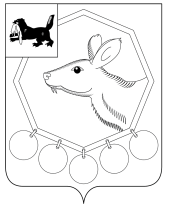 РОССИЙСКАЯ ФЕДЕРАЦИЯИРКУТСКАЯ ОБЛАСТЬМУНИЦИПАЛЬНОЕ ОБРАЗОВАНИЕ «БАЯНДАЕВСКИЙ РАЙОН»	          ПОСТАНОВЛЕНИЕ  МЭРА                                       669120,с.Баяндай, ул. Бутунаева, 2От13 марта 2018 г №49п/18					с.Баяндай                     «О проведении публичных слушаний  по проекту отчета бюджета   МО «Баяндаевский район» за 2017 год».     В целях обеспечения прав граждан на осуществление местного самоуправления, в соответствии со ст.28 Федерального закона от 06.10.2003 г №131-ФЗ «Об общих принципах организации местного самоуправления в Российской Федерации», руководствуясь Положением о порядке организации и проведения публичных слушаний в МО «Баяндаевский район» утвержденным ст. ст.33,48 Устава МО «Баяндаевский район», решением Думы МО «Баяндаевский район» от 28.06.2012 №29/7.постановляю:     1.Назначить проведение публичных слушаний по отчету бюджета МО «Баяндаевский район» за 2017 год в форме слушания в органах местного самоуправления обсуждения     проекта решения Думы МО «Баяндаевский район» «Об исполнении бюджета МО «Баяндаевский район» за 2017 год» (далее-публичные слушания) на 11-00 часов 27 марта 2018 года в актовом зале Администрации МО «Баяндаевский район» по адресу:Баяндаевский район, с.Баяндай, ул.Бутунаева, 2.     2.Финансовому управлению Администрации МО «Баяндаевский район»:     -Поручить подготовку и проведение публичных слушаний по отчету бюджета МО «Баяндаевский район» за 2017 год;     -Опубликовать протокол публичных слушаний до 30 марта 2018 года.    3.Установить, что письменные предложения и замечания по отчету бюджета МО «Баяндаевский район» за 2017 год принимаются в рабочие дни с 9-00 часов до 13-00 часов и с 14-00 часов до 17-00 часов по адресу: Баяндаевский район, с.Баяндай, ул.Бутунаева, 2, здание Администрации МО «Баяндаевский район», кабинет №2 , в срок до 11-00 часов 27 марта  2018 года.     4. Председателем публичных слушаний по проекту решения Думы МО «Баяндаевский район» за 2017 год назначить заместителя мэра Моноева В.Р.     5. Настоящее постановление, проект решения Думы МО «Баяндаевский район» «О бюджете МО «Баяндаевский район» на 2017 год», положение о порядке организации и проведения публичных слушаний в МО «Баяндаевский район» подлежит официальному опубликованию. Мэр района                                                                                                           А.П. Табинаев.